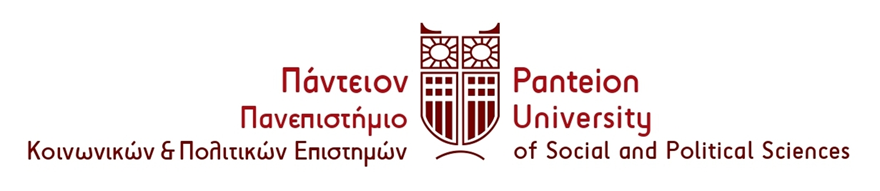 ΣΧΟΛΗ ΚΟΙΝΩΝΙΚΩΝ ΕΠΙΣΤΗΜΩΝ ΤΜΗΜΑ ΚΟΙΝΩΝΙΟΛΟΓΙΑΣ								Αθήνα, 3 Νοεμβρίου 2022 Α Ν Α Κ Ο Ι Ν Ω Σ ΗΓΙΑ ΤΗΝ ΤΕΛΕΤΗ ΑΠΟΦΟΙΤΗΣΗΣ ΤΩΝ ΠΤΥΧΙΟΥΧΩΝ ΤΟΥΠΜΣ «ΕΓΚΛΗΜΑΤΟΛΟΓΙΑ»ΑΝΑΚΟΙΝΩΣΗΑνακοινώνεται ότι η Τελετή Αποφοίτησης των πτυχιούχων του Προγράμματος Μεταπτυχιακών Σπουδών «Εγκληματολογία» του Τμήματος  Κοινωνιολογίας θα πραγματοποιηθεί την Τρίτη 22/11/2022 και ώρα από 13:30 μ.μ., στην αίθουσα τελετών του Πανεπιστημίου (ισόγειο κεντρικού κτιρίου διοίκησης) Η τελετή αποφοίτησης ΔΕΝ είναι υποχρεωτική και όσοι δεν προσέλθουν, δεν υποχρεούνται να έρθουν σε επόμενη ορκωμοσία.Οι απόφοιτοι θα ΠΡΕΠΕΙ ΝΑ προσέλθουν τουλάχιστον μισή  ώρα πριν την έναρξη της Τελετής με την αστυνομική τους ταυτότητα για ταυτοποίηση των στοιχείων τους.Η χρήση μάσκας δεν είναι υποχρεωτική, αλλά επιθυμητή λόγω του συνωστισμού.Δεν προβλέπεται ένδυση με Τήβεννο.Απαγορεύεται η χρήση τρικς και χαρτοπολέμου στην Αίθουσα Τελετών ή στον Κήπο του Πανεπιστημίου. Σας παρακαλούμε να σεβαστείτε την καθαριότητα του χώρου εντός και εκτός του κτιρίου.Αναλυτικά οι ορκισθέντεςΏρα: 13:301ΑΝΑΓΝΟΥΓΕΩΡΓΙΑ2ΑΠΟΣΤΟΛΕΛΗΕΛΕΥΘΕΡΙΑ - ΜΑΡΙΑ3ΑΣΗΜΑΚΟΠΟΥΛΟΣΒΑΣΙΛΕΙΟΣ4ΒΙΝΤΙΑΔΗΕΜΜΑΝΟΥΕΛΑ - ΜΑΡΙΝΑ5ΓΕΩΡΓΑΚΟΠΟΥΛΟΥΘΕΟΔΩΡΑ6ΓΙΑΝΝΟΠΟΥΛΟΥΒΑΣΙΛΙΚΗ7ΔΙΑΚΟΓΙΑΝΝΗΕΛΛΗ8ΚΑΡΒΟΥΝΙΕΡΗ - ΓΑΛΙΑΤΣΟΥΜΥΡΣΙΝΗ - ΡΑΦΑΕΛΑ9ΚΛΑΔΑΚΗΕΛΙΣΑΒΕΤ10ΚΥΠΡΑΙΟΥΔΕΣΠΟΙΝΑ11ΚΥΡΙΑΖΗΑΙΚΑΤΕΡΙΝΗ12ΛΑΜΠΑΚΗΙΩΑΝΝΑ13ΛΑΠΠΑΑΝΔΡΟΝΙΚΗ ΠΑΝΑΓΙΩΤΑ ΠΑΡΑΡΑΣΚΕΥΗ 14ΜΑΚΟΒΙΟΛΕΤΑ15ΜΑΛΛΙΟΥΣΤΥΛΙΑΝΗ16ΜΑΝΙΦΑΒΑΕΛΕΝΗ17ΜΑΡΓΑΡΙΤΗΝΙΚΟΛΕΤΤΑ18ΜΑΡΙΟΛΗ ΙΩΑΝΝΑ19ΜΑΤΣΟΥΚΑΡΑΦΑΕΛΑ20ΜΙΣΥΡΛΗΜΑΡΙΑ ΔΗΜΗΤΡΑ21ΜΙΤΟΥΛΑΚΗΜΑΡΙΑ22ΜΠΑΖΕΛΛΙΚΑΛΟΜΟΙΡΑ23ΜΠΑΘΑΓΙΩΡΓΟΣ24ΜΠΙΝΙΑΡΗΣΟΦΙΑ25ΜΠΟΖΙΟΥΓΕΩΡΓΙΑ26ΠΑΝΟΥΓΡΗΓΟΡΙΟΣ2728ΠΑΠΑΔΑΚΗΠΑΥΛΟΥΚΩΝΣΤΑΝΤΙΝΑΕΛΕΝΗ29ΠΕΣΛΗΣ ΘΩΜΑΣ30ΠΕΤΡΙΔΗΜΑΡΙΑΝΝΑ31ΠΙΕΡΡΑΤΟΣΑΓΓΕΛΟΣ - ΗΛΙΑΣ 32ΠΛΑΣΤΗΡΑΔΗΜΗΤΡΑ33ΡΕΝΕΣΗΣΣΤΑΥΡΟΣ34ΣΑΚΕΛΛΑΡΟΠΟΥΛΟΥΑΛΚΗΣΤΙΣ35ΣΚΛΗΡΟΣΣΑΒΒΑΣ36ΣΟΦΙΑΝΟΠΟΥΛΟΥΔΗΜΗΤΡΑ37ΤΑΝΟΥΕΙΡΗΝΗ - ΧΡΥΣΟΒΑΛΑΝΤΟΥ38ΤΑΤΣΗΕΙΡΗΝΗ39ΤΖΑΝΗΔΕΣΠΟΙΝΑ40ΤΗΓΑΝΗΣΚΩΝΣΤΑΝΤΙΝΟΣ41ΤΡΙΑΝΤΑΦΥΛΛΟΠΟΥΛΟΥΚΑΤΕΡΙΝΑ42ΤΣΙΚΝΗΔΗΜΗΤΡΑ43ΦΑΡΡΗΣΤΥΛΙΑΝΗ44ΧΑΡΑΛΑΜΠΟΥΣ ΕΛΕΝΗ